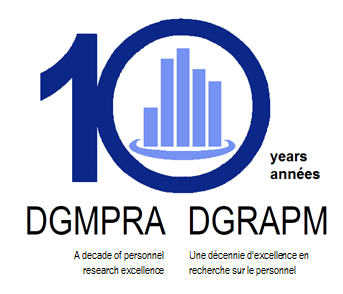 Venez avec nous célébrer le 10e anniversaire du Directeur général  Recherche et analyse (Personnel militaire) Le vendredi 26 mai 2017Cocktails à dix-huit heures  Dîner à dix-neuf heures Prestation musicale à vingt et une heures Meryle Cameron Hall141, rue CatherineOttawa (Ontario)  K2P 1C3Organisé par Susan TruscottTenue de soirée ou tenue de ville convenable RSVP : au plus tard le 12 mai, Major Edie Knight, à edith.knight@forces.gc.ca